Associated Student Government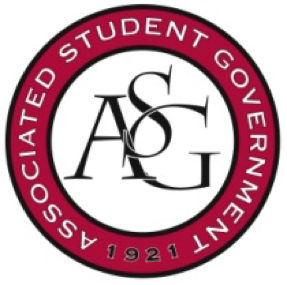 University of ArkansasASG Senate Bill No. 9Author(s): Senator Jared Pinkerton, Senator Caroline DallasSponsor(s): Senator Luke Turner, Senator Josie DuBois, Senator Emma Cleaver, Senator Ryan Panyard, Senator Blaine Fielder, Senator Chris Pardun, Senator Jake Stewart, Senator Austin Overton, Senator Katelyn Collison, Senator Collin Petigna, Senator Cassidy Cook, Senator Drake Moudy, Senator Taylor Hill, Senator Brandon Davis, Senator Kathryn Woolsey, Senator Mateo Lopez, Senator Aliyah Conley, Senator Thea Winston, Senator Sarah Breeding, Senator Jacob BooneFunding the Expansion of Union Bus Station WiFiWhereas,               	The University of Arkansas is one of the fastest growing schools in the nation, which has caused the number of students who utilize the campus transit system to increase dramatically. Additionally, as our student population continues to grow, and the growth of university buildings has continued to cause the number of parking spots to decrease, more and more are starting to ride Razorback Transit System; andWhereas,               	The Union Bus Station is the center for our campus transit system. Students can spend anywhere from a couple of minutes to hours in the Union Bus Station waiting for their bus. Whereas,	Currently, there is a WiFi deadzone in the main waiting area at the Bus Station, which has caused major problems for commuting students. These students are unable to access the online bus routes, which state where the busses are and when the approximate arrival and departure times will be; andWhereas,               	Students that use the bus station every day are not able to use their laptops or connect their phones to the internet via the University WiFi. Essentially, students are not able to work on assignments or  use this time waiting to utilize their electronic devices to accomplish productive things while on campus. This creates a huge inconvenience for every student who utilizes the bus system; then Be it therefore resolved:             	The Associated Student Government Senate will allocate $1,801.17 from the Senate allocations budget (LS- Prog) for the purchasing of installing 2 low- density access points and 2 infrastructure cables for the Union Bus Station by the end of the ASG Fiscal Year; and Be it further resolved:                      All excess funds from the project be reallocated back to the Senate allocations budget (LS- Prog); andBe it further resolved:                 	A copy of this bill be sent to the Director of Infrastructure Systems, Elon Turner.Official Use OnlyAmendments:_line 42: by the end of the ASG Fiscal Year; Vote Count:  Aye ____yes___ 	Nay _______  	Abstentions _______   Legislation Status:   Passed _Acclimation_____       	Failed­ ______    Other ______  ___________________________                                	________________Colman Betler, ASG Chair of the Senate                                         	Date___________________________                                	________________Andrew Counce, ASG President                                                        	Date